LICEO SCIENTIFICO STATALE ‘E. CURIEL’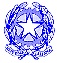 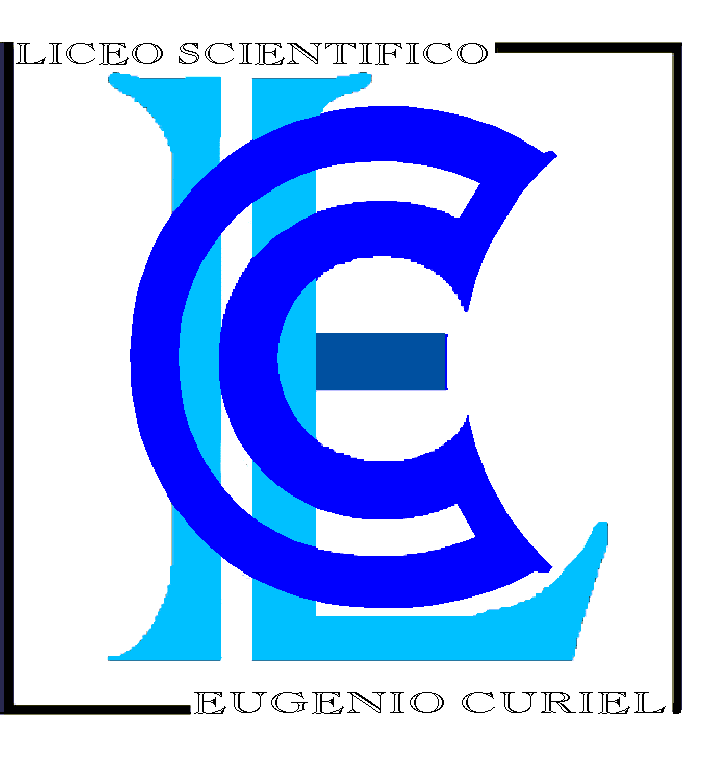 Via Durer 14 – 35132 PadovaTel. 049/612444 Fax 049/612851Anno scolastico 2015/2016Classe 3FProgramma svolto: Disegno e Storia dell’ArteDocente: M.FassinaTESTO ADOTTATOStoria dell’arte: CRICCO DI TEODORO . VERS. GIALLA (LM LIBRO MISTO) / ITINERARIO NELL'ARTE. DAL GOTICO INTERNAZIONALE AL MANIERISMODisegno: LINEEIMMAGINI / VOLUME UNICO OBIETTIVI DI APPRENDIMENTOLe diverse fasi e forme costitutive individuandone le caratteristiche storiche e culturali, gli aspetti tecnologici, e gli eventuali significati espressivi.Riconoscere le differenziazioni stilistiche riconducibili a scuole e artisti diversi.Procedimenti idonei per l'analisi e i modi della loro applicazione, per determinare i volumi e lo spazio geometrico.4) CONTENUTI    (percorsi / nuclei / argomenti / approfondimenti: scansione nei periodi degli argomenti che si intendono svolgere)Ripasso principi generali del '300Il concorso del '400 (Brunelleschi - Ghiberti)L’architettura del quattrocentoF.BrunelleschiLa cupola di s:M. del Fiore, S.Lorenzo (il dado)L.B.AlbertiPalazzo Rucellai, facciata di S.M.Novella,La riscoperta della prospettivaP. di DonoMonumento a G.Acuto, la battaglia di S.Romano, Noè e il diluvio.MantegnaCappella Ovetari Eremitani (Padova)P. della FrancescaIl battesimo di Cristo, la Sacra Conversazione.S.BotticelliLa Primavera, la nascita di Venere.DonatelloS.Giorgio, la MaddalenaUso del piano ausiliario e della rotazioneLa doppia rotazionePiani di sezioneIl p.a. per la ricerca della vera grandezzaLa prospettiva frontaleATTIVITÀ’ DI RECUPERO ATTIVATE In itinere, secondo le difficoltà o carenze emerseSCELTE METODOLOGICHE E DIDATTICHELezioni frontaliEsercitazioni scritto-grafiche (lezioni guidate)Uso di immagini.STRUMENTI DI VERIFICASi ricorda che i criteri di valutazione per le prove scritte e orali sono quelli deliberati nel POF (Linee della programmazione didattica)    Compiti scritto-grafici, compiti scritti anche con valenza di orale, ricerche su argomenti specificiTavole di esercitazionePadova, 08.06.2016Firma del Docente:       M. Fassina